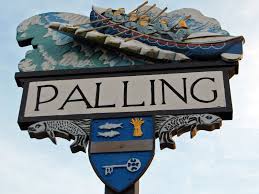 www.seapallingpc.norfolkparishes.gov.ukMeeting began at 7.30pmPresent:  K Matthews (Chairman). J Cocker (Vice Chairman)  Cllrs; J Crafter, G Casson, M Vacca, S Deary, A Bode.   In attendance: The Clerk, Patsy Adams and one member of the public.Minutes are draft until approved at a subsequent meetingAPOLOGIES FOR ABSENCE District Cllr, H Blathwayt, County Cllr R PriceDECLARATIONS OF INTEREST AND REQUESTS FOR DISPENSATIONS NoneMINUTES OF THE MEETING HELD ON 20th August 2019 ApprovedPUBLIC PARTICIPATION NoneCOUNTY & DISTRICT COUNCILLOR and POLICE REPORTS NoneUPDATE ON ITEMS FROM THE PREVIOUS MINUTES Beach Road Parking -To confirm arrangements for the meeting with Highways to discuss the Abortive Costs Agreement. The Chairman, Cllr Matthews informed the meeting that he would be attending a meeting with Highways on 25th September along with Cllr Cocker (Vice Chairman) and the Clerk.  The meeting has been arranged to take place on site so that the issues on Beach Road can be identified and solutions discussed.   The members were asked to approve an Abortive Costs Agreement whereby a sum of money would be paid upfront to Highways (thought to be in the region of £6k) to change the existing traffic order so that a loading ban can be placed, covering the area from the bus stop to the ramp.   The abortive Costs arrangement will ensure that any unspent money will be refunded at the end of the project.  Approved.To receive an update regarding the installation of the SAM2. The Clerk informed the meeting that the arrangements had progressed and that the next step - training for the volunteers (Cllr Bode and Cllr Cocker) will be organised shortly. The Members approved the arrangements thus far and the Memorandum of Understanding was duly signed by the Chairman.   To receive an update on the installation on the new dog bin and replacement posts.  The Clerk is still waiting for confirmation of this matter. To receive an update on the plans to repaint the Bus Stop.  The Clerk has agreed to supply the Sub Contractors previously contacted with photographs of the bus shelter.To receive an update on the Seal Signs from Cllr Casson.  Cllr Casson asked that this matter be deferred until the next meeting To receive an update on the Mammoth Marathon.  The Clerk informed the meeting that she had contacted NNDC and confirmation of the arrangements was awaited.To receive an update on the Feral Cats. This item was deferred pending further information.NEW MATTERS FOR CONSIDERATIONThe Clerk asked the Council to approve CILCA training.  After consideration this was approved and will be paid for from the training budget already agreed (and funding from the EU).FINANCE and GOVERNANCETo ratify payments made since the last meeting and consider outstanding invoices and those received after publication of the agenda.  The following payments were considered and approved:   Printing Costs, MJ Gowling  £157.80To consider the Planning Policy and the Complaints Procedure previously forwarded.  Considered and Approved and signed by the Chairman accordingly.CORRESPONDENCETo consider correspondence previously circulated:Norfolk Minerals and Waste Local PlanNorfolk Citizens Advice BureauHighways Ranger VisitGuide to Care and Support 2019/20.  No further comments were received.PLANNINGApplication Received for ConsiderationDecisions Received: PF/19/0519 | Change of use of land to a storage area for caravans (Class B8) | Land opposite Golden Beach Caravan Park, Beach Road, Sea Palling, NR12 0AL NNDC – APPROVED  -  SPPC - ObjectOther Planning matters for consideration.  NoneNEW MATTERS To consider matters that have arisen since publication of the agenda.  NoneHIGHWAYSTo receive an update and report any further highways matters.  It was agreed that the damaged culvert on Beach Road would be reported to Highways whist in site n the 25th September.ITEMS FOR THE NEXT AGENDADATE OF NEXT MEETING –22nd October 2019TO CLOSE THE MEETING.  There being no further business the Chairman closed the meeting at 8.20pm